令和６年６月２７日長崎県立諫早養護学校・特別支援学校旧職員の皆様長崎県立諫早特別支援学校同窓会会長　徳永　真一第６回長崎県立諫早養護学校・諫早特別支援学校同窓会総会及び懇親会の御案内　梅雨の候　ますます御健勝のこととお喜び申し上げます。平素は格別の御高配を賜り、厚くお礼申し上げます。　さて、このたび、下記の要領で第６回長崎県立諫早養護学校・諫早特別支援学校同窓会総会を開催いたしますので、御案内申し上げます。久しぶりに懐かしい同窓生と再会し、思い出話や近況報告などをしてみませんか。同窓会当日は、同世代ごとにテーブルを分けて、ゆっくりとお話ができる会にしたいと思います。　なお、お手数ですが、下記「４　申込方法」より７月５日（金）までに諫早特別支援学校までお知らせくださいますようよろしくお願いいたします。記１　日　時　　　令和６年８月３日（土）　　１１：００～１１：４０　受　付　　　　　　　　　　　　　　　　　　　　　１１：４０～１２：１０　総　会　　　　　　　　　　　　　　　　　　　　　１２：３０～１４：３０　懇親会２　場　所　　　Ｌ＆Ｌホテルセンリュウ　　　　　　　　　住所　諫早市永昌東町１３－２９　　　　　　　　　電話　0957-22-8888　　FAX　0957-22-8533３　会　費　　　一人　４，０００円（当日集金）※２時間ソフトドリンク飲み放題が含まれています。※食事を注文しない場合の会費は１０００円（２時間ソフトドリンク飲み放題付）です。できれば卒業生と一緒に会食をお楽しみください。※前回までは、アルコール飲料は個別支払いとしておりましたが、今回からアルコール飲料の提供はありません。４　申込方法　　① 同窓会専用メール　　② ＱＲコード　のいずれかの方法で申込をお願いします。同窓会専用メール　　　　　　　　　　　　　76300dousoukai@news.ed.jpＱＲコード　　　　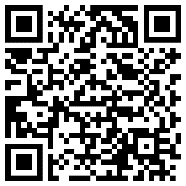 　　※出席とされた方で、キャンセルされる場合は、必ず７月２４日（水）までに担当　土井、武田まで御連絡ください。長崎県立諫早特別支援学校同窓会（返信用）　　御芳名　　　　　　　　　　　　　　　　　　　　　在籍期間　　　　　　　　　　年　　～　　　　　　　　　　年　　食　事　　　（　　　）食事をする。（４，０００円）　　　　　　　　　（　　　）食事をしない。（１，０００円）　　　　　　　　　　　　　※２時間ソフトドリンク飲み放題付です。